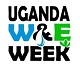 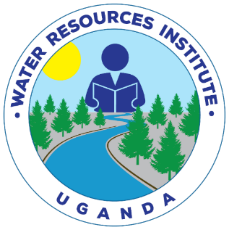 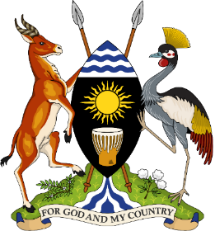 MINISTRY OF WATER AND ENVIRONMENTGuide for preparation for applied training Title of the Applied Training: Title of the Applied Training: Title of the Applied Training: Title of the Applied Training: Title of the Applied Training: Description of Training Facilities and other logistics needed:Description of Training Facilities and other logistics needed:Description of Training Facilities and other logistics needed:Description of Training Facilities and other logistics needed:Description of Training Facilities and other logistics needed:Profile of the Target Participants:Profile of the Target Participants:Profile of the Target Participants:Profile of the Target Participants:Profile of the Target Participants:Prior knowledge or experience required:Prior knowledge or experience required:Prior knowledge or experience required:Professional or educational requirements:Professional or educational requirements:Profile of the FacilitatorsProposed Learning objectives of the Applied TrainingEtc.Proposed Learning objectives of the Applied TrainingEtc.Proposed Learning objectives of the Applied TrainingEtc.Proposed Learning objectives of the Applied TrainingEtc.Proposed Learning objectives of the Applied TrainingEtc.Description of the Applied Training:Content/Subject Matter:Description of the Applied Training:Content/Subject Matter:Description of the Applied Training:Content/Subject Matter:Description of the Applied Training:Content/Subject Matter:Description of the Applied Training:Content/Subject Matter:Didactics:Didactics:Didactics:Didactics:Didactics:lecturedebate/discussionexercisegroup worklecturedebate/discussionexercisegroup workrole playdemonstrationrole playdemonstration